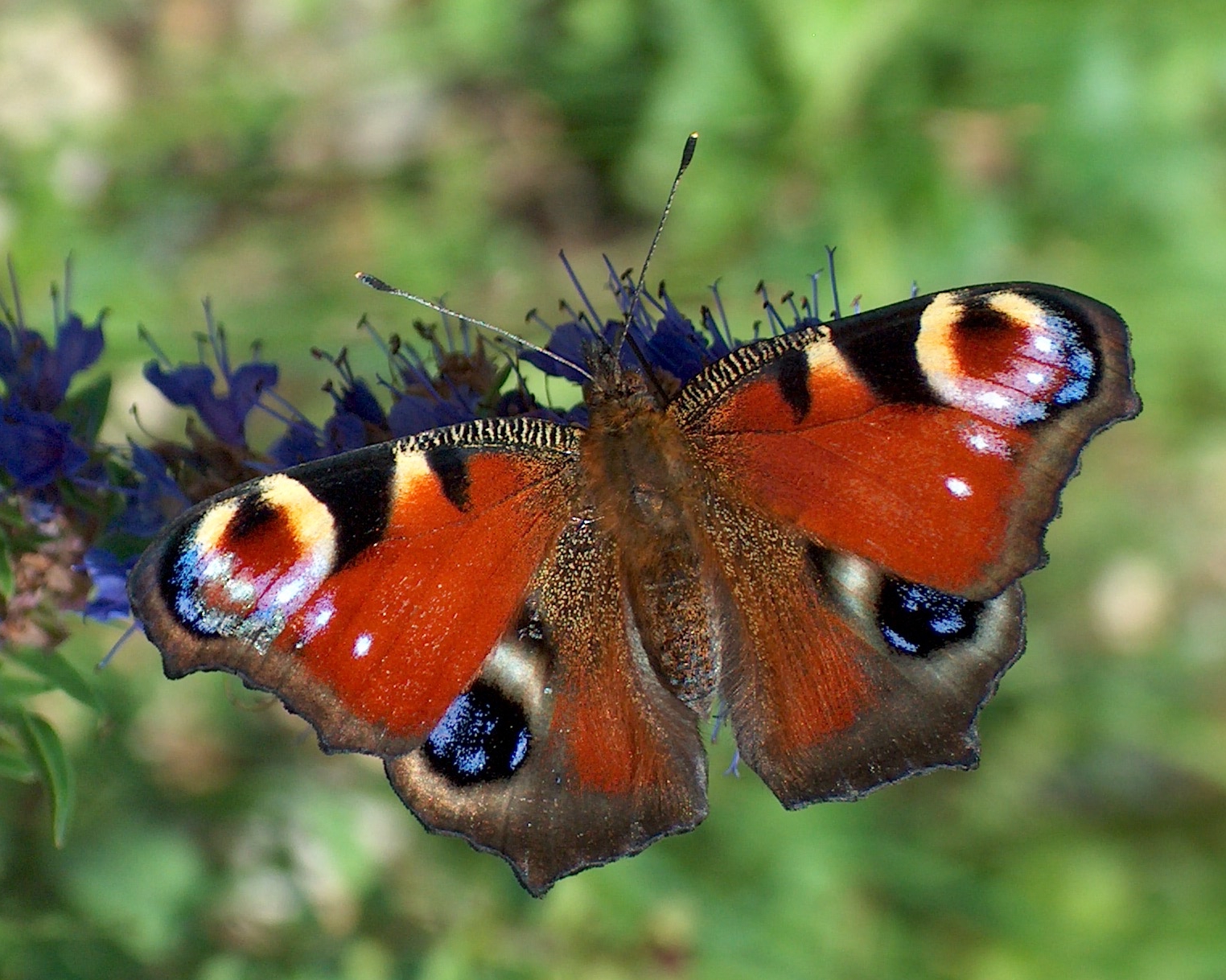          MAA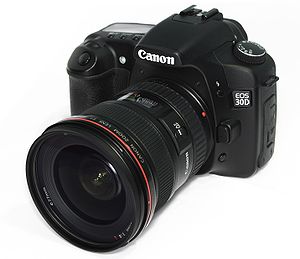 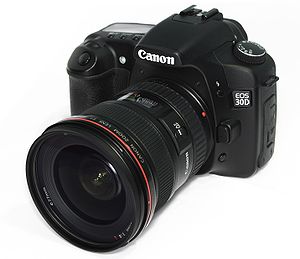 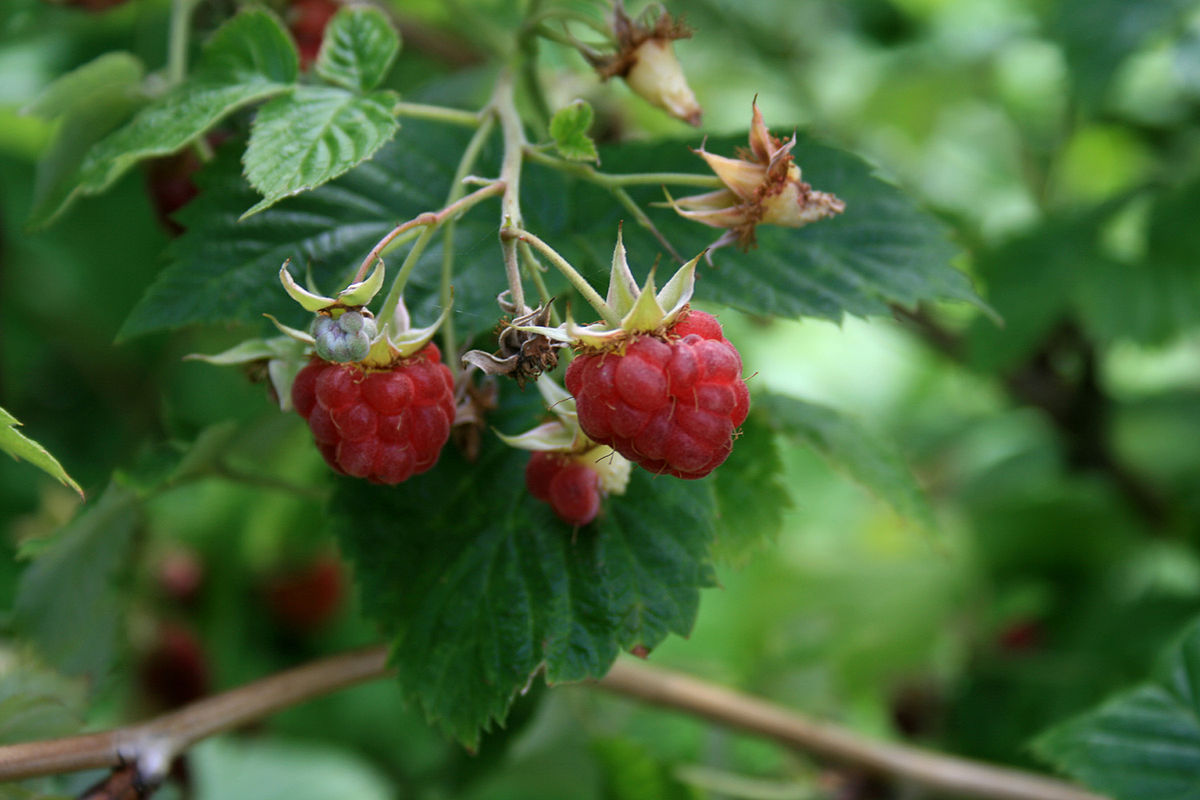 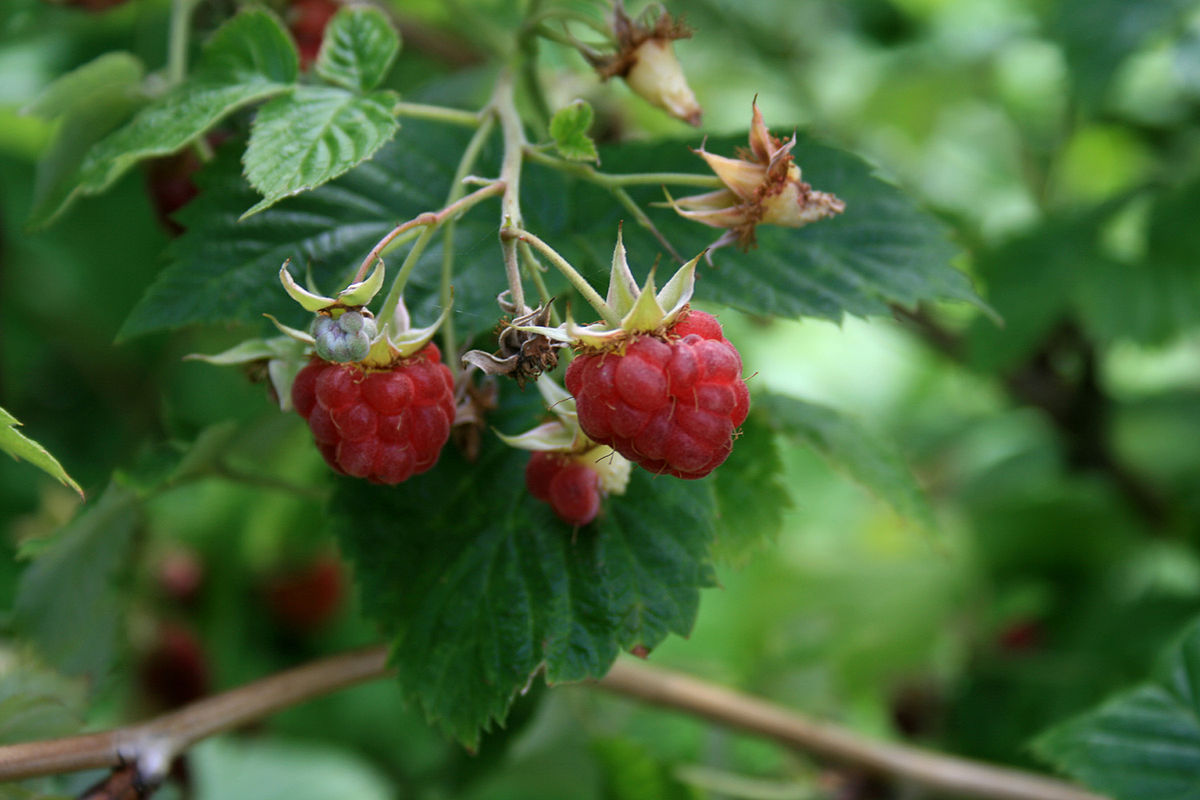 M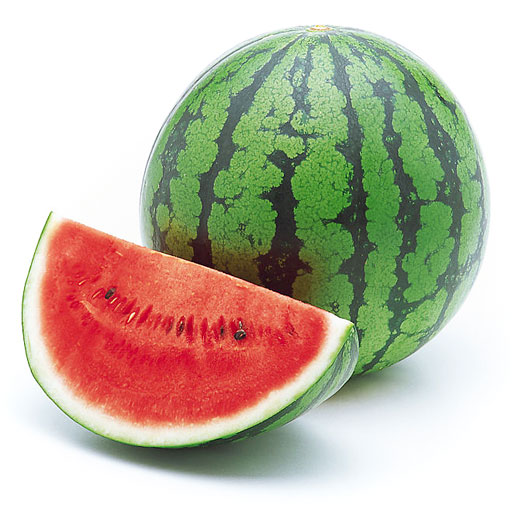 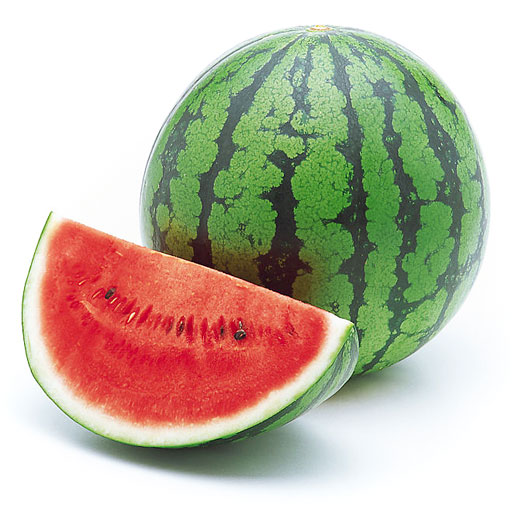 A